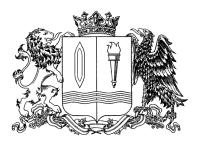 ДЕПАРТАМЕНТ ОБРАЗОВАНИЯ ИВАНОВСКОЙ ОБЛАСТИРеволюции пл., д.2/1, Иваново, 153000, тел. (4932) 32-67-60, факс (4932) 41-03-70, e-mail 077@ivreg.ru, http://iv-edu.ru Уважаемые коллеги!Департамент образования Ивановской области информирует Вас о том, что  АНО «Россия - страна возможностей» (АНО РСВ) 17 марта 2020 г. открыло регистрацию участников на второй сезон Всероссийского конкурса для ИТ-специалистов, дизайнеров и управленцев в сфере цифровой экономики «Цифровой прорыв».Проведение конкурса планируется в 8 федеральных округах в городах Нижний Новгород, Новосибирск, Екатеринбург, Ростов-на-Дону, Москва, Санкт-Петербург, Владивосток, Минеральные Воды. Старт очных этапов запланирован на июнь 2020 г. В связи с эпидемиологической ситуацией возможен перенос сроков проведения этапов конкурса на более поздний период.Заместитель начальника Департамента образования Ивановской области, начальникотдела профессионального образования Департамента образования Ивановской области                                                                                         В.Ф. ЛазаревИ.И. Тренкунова(4932) 41-03-43, iv.profobrazovanie@gmail.com__________  №_______________  О проведении конкурса «Цифровой прорыв»Руководителям профессиональных      образовательных организацийИвановской области(согласно листу рассылки)